Vieram os autos em epígrafe para análise desta equipe de planejamento de contratação, instituída pela Portaria nº xxx-IFPA/Óbidos, que subscreve in fine, para elaboração de estudo preliminar quanto à demanda exarada do setor requisitante, ora interessado processual, para que seja analisada a viabilidade, bem como para levantamento de elementos essenciais que servirão para compor o Termo de Referência ou Projeto Básico, de forma a melhor atender às necessidades da Administração.Seguindo a esteira dos quesitos estabelecidos no art. 24, § 1º, da Instrução Normativa SEGES/MPDG nº 5, de 26 de maio de 2017, passamos a analisar o mérito do pedido.SERVIÇO PÚBLICO FEDERAL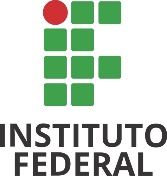 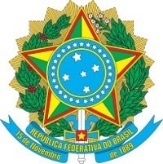 MINISTÉRIO DA EDUCAÇÃOSECRETARIA DE EDUCAÇÃO PROFISSIONAL E TECNOLÓGICAINSTITUTO FEDERAL DO PARÁ – IFPACAMPUS ÓBIDOSESTUDO TÉCNICO PRELIMINAR1. Dados do Processo1. Dados do ProcessoÓrgão:Instituto Federal de Educação, Ciência e Tecnologia do Pará, Campus ÓbidosSetor Requisitante:Objeto:Nº Processo:2. Necessidade da contratação:3. Requisitos da contratação:Requisitos necessários ao atendimento da necessidade3.1.1. Especificação - Forma de Fornecimento –3.2. Definição da Natureza do Serviço3.2.1. 3.3. Comparativo com a contratação anterior3.3.1. 7 - Levantamento de mercado e justificativa da escolha do tipo de solução a contratar:Contratações similares:9. Descrição da solução como um todo:6. Estimativa das quantidades, acompanhadas das memórias de cálculo e dos documentos que lhe dão suporte:8. Estimativas do valor da aquisição:O valor estimado tem caráter subsidiário à confecção de proposta, não significando compromisso ou vinculação de realização/compra por parte da contratante.A estimativa de preços foi realizada conforme a Instrução Normativa Nº 73, De 5 De Agosto De 2020, tendo sido utilizado os seguintes parâmetros, critérios e metodologia:1. .....Diante de disso obtemos a seguinte estimativa de preços do quadro abaixo, sendo que o Quadro Comparativo de Preços, juntamente com a Pesquisa de preços, encontra-se anexo ao processo.Quadro da Estimativa de preços:10. Justificativas para o parcelamento ou não da solução quando necessária para individualização do objeto:13. Contratações correlatas e/ou interdependentes; 4. Alinhamento entre a Aquisição e o planejamento, identificando a previsão no Plano Anual de Contratações ou, se for o caso, justificando sua ausência de previsão;4.1. DA PREVISÃO NO PLANO DE DESENVOLVIMENTO INSTITUCIONAL (art. 1º, inc. III, IN SEGES 05/2017)4.2 DA PREVISÃO NO PLANO ANUAL DE COMPRAS (IN SEGES nº 1/2019).11. Resultados pretendidos, em termos de efetividade e de desenvolvimento nacional sustentável:11.1. 12. Providências para adequação do ambiente do órgão:12.1. 9. Possíveis impactos ambientais e respectivas medidas de tratamento:9.114. Declaração de viabilidade e justificativa da viabilidade.Com base nos elementos anteriores do presente documento de Estudos preliminares, Realizado por esta Equipe de Planejamento, DECLARAMOS que:A Equipe de Planejamento identificada abaixo chegou à conclusão acima em razão de que o processo de licitação a ser realizado almeja o melhor aproveitamento dos recursos disponíveis no mercado e à ampliação de competitividade, sem perda de economia de escala ou de prejuízo ao erário.15. Do acesso às informações apresentadas nos presentes Estudos PreliminaresNos termos da Lei nº 12.527 de 18 de novembro de 2011, esta Equipe de Planejamento entende que:16. da Equipe de Planejamento:Certificamos que somos responsáveis pela elaboração do presente documento que compila os Estudos Preliminares do Órgão Gerenciador e Participante(s) e que o mesmo traz conteúdos previstos na Instrução Normativa SLTI/MPDG nº 5, de 26 de maio de 2017, conforme diretrizes estabelecidas no Anexo III.Óbidos-PA, 04 de novembro de 2020.